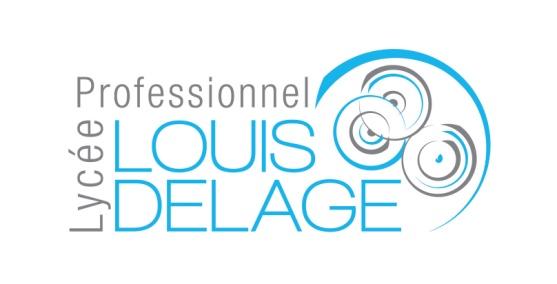 CONVENTION de « MINI-STAGE »CONVENTION de « MINI-STAGE »CONVENTION de « MINI-STAGE »CONVENTION de « MINI-STAGE »CONVENTION de « MINI-STAGE »CONVENTION de « MINI-STAGE »CONVENTION de « MINI-STAGE »Article 1Article 1Article 1Article 1Article 1Article 1Article 1Entre les soussignés :Entre les soussignés :Entre les soussignés :Entre les soussignés :Entre les soussignés :Entre les soussignés :Entre les soussignés :Etablissement d’accueilEtablissement d’accueilEtablissement d’accueilCachet de l’établissement d’origineCachet de l’établissement d’origineCachet de l’établissement d’origineLycée Louis DELAGE27 rue de Balzac16100 CognacLycée Louis DELAGE27 rue de Balzac16100 CognacLycée Louis DELAGE27 rue de Balzac16100 CognacLycée Louis DELAGE27 rue de Balzac16100 CognacLycée Louis DELAGE27 rue de Balzac16100 CognacLycée Louis DELAGE27 rue de Balzac16100 CognacLycée Louis DELAGE27 rue de Balzac16100 CognacLycée Louis DELAGE27 rue de Balzac16100 CognacLycée Louis DELAGE27 rue de Balzac16100 CognacReprésenté par :  M. Thierry FLORIN, proviseurReprésenté par :  M. Thierry FLORIN, proviseurReprésenté par :  M. Thierry FLORIN, proviseurReprésenté par :	Représenté par :	Représenté par :	Représenté par :  M. Thierry FLORIN, proviseurReprésenté par :  M. Thierry FLORIN, proviseurReprésenté par :  M. Thierry FLORIN, proviseurReprésenté par :	Représenté par :	Représenté par :	Article 2Article 2Article 2Article 2Article 2Article 2Article 2La présente convention est valable pour le  (jour, date et heure) : Et concerne l’élève 	NOM :		Prénom :	Formation observée :  	La présente convention est valable pour le  (jour, date et heure) : Et concerne l’élève 	NOM :		Prénom :	Formation observée :  	La présente convention est valable pour le  (jour, date et heure) : Et concerne l’élève 	NOM :		Prénom :	Formation observée :  	La présente convention est valable pour le  (jour, date et heure) : Et concerne l’élève 	NOM :		Prénom :	Formation observée :  	La présente convention est valable pour le  (jour, date et heure) : Et concerne l’élève 	NOM :		Prénom :	Formation observée :  	La présente convention est valable pour le  (jour, date et heure) : Et concerne l’élève 	NOM :		Prénom :	Formation observée :  	La présente convention est valable pour le  (jour, date et heure) : Et concerne l’élève 	NOM :		Prénom :	Formation observée :  	Article 3Article 3Article 3Article 3Article 3Article 3Article 3Durant cette journée de stage, les élèves sont soumis aux règles en vigueur dans l’établissement d’accueil, notamment en matière de sécurité, de discipline et suivant les horaires indiquées. Il est conseillé à l’élève de se munir de vêtements appropriés pour participer aux travaux pratiques sous la conduite du professeur, sans avoir accès aux machines dangereuses.Durant cette journée de stage, les élèves sont soumis aux règles en vigueur dans l’établissement d’accueil, notamment en matière de sécurité, de discipline et suivant les horaires indiquées. Il est conseillé à l’élève de se munir de vêtements appropriés pour participer aux travaux pratiques sous la conduite du professeur, sans avoir accès aux machines dangereuses.Durant cette journée de stage, les élèves sont soumis aux règles en vigueur dans l’établissement d’accueil, notamment en matière de sécurité, de discipline et suivant les horaires indiquées. Il est conseillé à l’élève de se munir de vêtements appropriés pour participer aux travaux pratiques sous la conduite du professeur, sans avoir accès aux machines dangereuses.Durant cette journée de stage, les élèves sont soumis aux règles en vigueur dans l’établissement d’accueil, notamment en matière de sécurité, de discipline et suivant les horaires indiquées. Il est conseillé à l’élève de se munir de vêtements appropriés pour participer aux travaux pratiques sous la conduite du professeur, sans avoir accès aux machines dangereuses.Durant cette journée de stage, les élèves sont soumis aux règles en vigueur dans l’établissement d’accueil, notamment en matière de sécurité, de discipline et suivant les horaires indiquées. Il est conseillé à l’élève de se munir de vêtements appropriés pour participer aux travaux pratiques sous la conduite du professeur, sans avoir accès aux machines dangereuses.Durant cette journée de stage, les élèves sont soumis aux règles en vigueur dans l’établissement d’accueil, notamment en matière de sécurité, de discipline et suivant les horaires indiquées. Il est conseillé à l’élève de se munir de vêtements appropriés pour participer aux travaux pratiques sous la conduite du professeur, sans avoir accès aux machines dangereuses.Durant cette journée de stage, les élèves sont soumis aux règles en vigueur dans l’établissement d’accueil, notamment en matière de sécurité, de discipline et suivant les horaires indiquées. Il est conseillé à l’élève de se munir de vêtements appropriés pour participer aux travaux pratiques sous la conduite du professeur, sans avoir accès aux machines dangereuses.Article 4Article 4Article 4Article 4Article 4Article 4Article 4Le Lycée Professionnel Louis Delage a pris les dispositions nécessaires pour garantir sa responsabilité civile en cas d’accident survenant à l’élève stagiaire.L’établissement d’origine doit souscrire une assurance responsabilité civile couvrant les élèves stagiaires lors des stages de sensibilisation.Le Lycée Professionnel Louis Delage a pris les dispositions nécessaires pour garantir sa responsabilité civile en cas d’accident survenant à l’élève stagiaire.L’établissement d’origine doit souscrire une assurance responsabilité civile couvrant les élèves stagiaires lors des stages de sensibilisation.Le Lycée Professionnel Louis Delage a pris les dispositions nécessaires pour garantir sa responsabilité civile en cas d’accident survenant à l’élève stagiaire.L’établissement d’origine doit souscrire une assurance responsabilité civile couvrant les élèves stagiaires lors des stages de sensibilisation.Le Lycée Professionnel Louis Delage a pris les dispositions nécessaires pour garantir sa responsabilité civile en cas d’accident survenant à l’élève stagiaire.L’établissement d’origine doit souscrire une assurance responsabilité civile couvrant les élèves stagiaires lors des stages de sensibilisation.Le Lycée Professionnel Louis Delage a pris les dispositions nécessaires pour garantir sa responsabilité civile en cas d’accident survenant à l’élève stagiaire.L’établissement d’origine doit souscrire une assurance responsabilité civile couvrant les élèves stagiaires lors des stages de sensibilisation.Le Lycée Professionnel Louis Delage a pris les dispositions nécessaires pour garantir sa responsabilité civile en cas d’accident survenant à l’élève stagiaire.L’établissement d’origine doit souscrire une assurance responsabilité civile couvrant les élèves stagiaires lors des stages de sensibilisation.Le Lycée Professionnel Louis Delage a pris les dispositions nécessaires pour garantir sa responsabilité civile en cas d’accident survenant à l’élève stagiaire.L’établissement d’origine doit souscrire une assurance responsabilité civile couvrant les élèves stagiaires lors des stages de sensibilisation.Article 5Article 5Article 5Article 5Article 5Article 5Article 5En cas d’accident survenant à un stagiaire soit au cours du travail, soit au cours du trajet, le Lycée Louis Delage préviendra l’établissement d’origine au plus tôt. Il appartiendra à celui-ci de prévenir la famille.En cas d’accident survenant à un stagiaire soit au cours du travail, soit au cours du trajet, le Lycée Louis Delage préviendra l’établissement d’origine au plus tôt. Il appartiendra à celui-ci de prévenir la famille.En cas d’accident survenant à un stagiaire soit au cours du travail, soit au cours du trajet, le Lycée Louis Delage préviendra l’établissement d’origine au plus tôt. Il appartiendra à celui-ci de prévenir la famille.En cas d’accident survenant à un stagiaire soit au cours du travail, soit au cours du trajet, le Lycée Louis Delage préviendra l’établissement d’origine au plus tôt. Il appartiendra à celui-ci de prévenir la famille.En cas d’accident survenant à un stagiaire soit au cours du travail, soit au cours du trajet, le Lycée Louis Delage préviendra l’établissement d’origine au plus tôt. Il appartiendra à celui-ci de prévenir la famille.En cas d’accident survenant à un stagiaire soit au cours du travail, soit au cours du trajet, le Lycée Louis Delage préviendra l’établissement d’origine au plus tôt. Il appartiendra à celui-ci de prévenir la famille.En cas d’accident survenant à un stagiaire soit au cours du travail, soit au cours du trajet, le Lycée Louis Delage préviendra l’établissement d’origine au plus tôt. Il appartiendra à celui-ci de prévenir la famille.Signatures obligatoiresSignatures obligatoiresSignatures obligatoiresSignatures obligatoiresSignatures obligatoiresSignatures obligatoiresSignatures obligatoiresLe Proviseur Thierry FLORINDate :Le Proviseur Thierry FLORINDate :La ou Le Principal(e)/(Proviseur(e) de l’établissement d’origineNom :                                                               Date ;La ou Le Principal(e)/(Proviseur(e) de l’établissement d’origineNom :                                                               Date ;La ou Le Principal(e)/(Proviseur(e) de l’établissement d’origineNom :                                                               Date ;La ou Le Principal(e)/(Proviseur(e) de l’établissement d’origineNom :                                                               Date ;La ou Le Principal(e)/(Proviseur(e) de l’établissement d’origineNom :                                                               Date ;L’élève :Date :L’élève :Date :Les Parents ou représentants  légaux :Date :Les Parents ou représentants  légaux :Date :Les Parents ou représentants  légaux :Date :Les Parents ou représentants  légaux :Date :Les Parents ou représentants  légaux :Date :